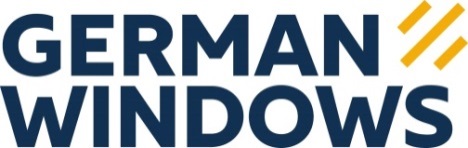 PresseinformationGERMAN WINDOWS, Woorteweg 12, 46354 Südlohn-OedingAbdruck honorarfrei. Belegexemplar und Rückfragen bitte an:dako pr, Manforter Str. 133, 51373 Leverkusen, Tel.: 02 14 – 20 69 1007/23-03GW GERMAN WINDOWS Südlohn GmbHStarker Partner des HandelsMarktforschung von German Windows bestätigt gute Zusammenarbeit mit FachhändlernEine erfolgreiche Partnerschaft zwischen Bauelemente-Hersteller und Fachhändler ist essenziell, um sowohl die Kundenzufriedenheit als auch den Qualitätsstandard zu sichern. Für Fenster- und Türenproduzent German Windows (Südlohn-Oeding) ist sie Teil der Firmenphilosophie: Das Familienunternehmen legt viel Wert auf die Meinung seiner Fachhandelspartner und führte erst vor kurzem wieder eine quantitative Marktstudie durch. Zahlreiche Händler nahmen an den zwei Phasen der Studie teil, wofür es auch Preise zu gewinnen gab.Der Münsterländer Fenster- und Türenspezialist German Windows legt großen Wert auf die Zufriedenheit seiner Kunden. Diese Zufriedenheit auch messbar zu machen, ist für das familiengeführte Unternehmen unabdingbar, um zukunftsorientiert planen und handeln sowie die Qualitätsstandards weiter hoch halten zu können. Daher hat German Windows im Sommer wieder im Rahmen einer quantitativen Marktstudie sein Standing beim Fachhandel abgefragt. Zu diesem hat das Unternehmen in seinem fast vierzigjährigen Bestehen eine besondere Bindung aufgebaut. Es verwundert daher auch nicht, dass zahlreiche Fachhändler an der Studie teilgenommen haben.In zwei Schritten zum ZielDabei umfasste die Marktforschung zwei Phasen: Die erste bestand aus einer quantitativen Online-Befragung mittels Fragebogen und dauerte nur rund 15 Minuten. In der zweiten Phase erklärten sich ausgewählte Teilnehmer bereit, ein etwa einstündiges qualitatives Telefon-Interview durchzuführen. Die Entwicklung und Zufriedenheit rund um die Themen Kundenstrukturen und -ansprache sowie Digitalisierung standen hierbei im Vordergrund. Einige Teilnehmer wurden dafür sogar mit nützlichen Geschenken belohnt: Als Motivationshilfe verloste German Windows unter allen Fachhändlern insgesamt zehn Makita Baustellen-Radios. Die Geräte wurden bereits im August vergeben – so auch in Brandenburg beim Fachhändler Letter Fensterbau (Falkensee): „Wir haben uns gerne an der Marktstudie von German Windows beteiligt und freuen uns natürlich, dass wir sogar noch etwas gewonnen haben. Wichtiger für uns ist jedoch zu wissen, dass German Windows mit seinen Fachpartnern aktiv die Zukunft gestalten und tragfähige, innovative Konzepte entwickeln will“, so Inhaber Rico Letter. Diese Rückmeldung spiegelt die ganz überwiegende Meinung der befragten Teilnehmer wider.German Windows freut sich über die positive Resonanz: „Die Meinung unserer Fachpartner hat für uns oberste Priorität. Nur mit ihrem Feedback kann es uns auch in Zukunft gelingen, innovative Produkte zu entwickeln, die den Puls der Zeit treffen“, fasst Prokurist und Gesamtvertriebsleiter Marc Schiffer zusammen. So habe die Studie unter anderem auch Optimierungspotenzial im Bereich der Digitalisierung aufgezeigt, aus dem sich in Zukunft neue Lösungen ergeben können. Wie diese und weitere künftig aussehen können, erfahren Fachhändler und Bauprofis stets aktuell auf der Webseite von German Windows (www.germanwindows.de) sowie auf den herstellereigenen Social Media-Kanälen (Instagram, Facebook).ca. 3.030 ZeichenDieser Text sowie printfähiges Bildmaterial sind auch online abrufbar unter: www.dako-pr.deHintergrund Der Münsterländer Hersteller German Windows ist seit knapp vier Jahrzehnten eine feste Größe im deutschen Fenster- und Türenmarkt. Bis zur strategischen Umfirmierung im Jahr 2016 noch unter dem Namen „Athleticos“ bekannt, arbeitet das von Manfred Frechen gegründete und seit Mai 2021 von Helmut Paß geführte Familienunternehmen ausschließlich nach höchsten deutschen Qualitätsstandards. An sechs Standorten im gesamten Bundesgebiet beschäftigt German Windows dabei mehr als 450 Mitarbeiter. Mit Türen und Fenstern aus Aluminium, Holz und Kunststoff im Portfolio zählt German Windows zu den Vollsortimentern im Markt.Bildunterschriften[23-03 Übergabe Radio]Kleines Geschenk für Teilnahme an Studie: Prokurist Thomas Meyer (re.) von German Windows überreicht Rico Letter von Letter Fensterbau (Falkensee) ein Makita-Baustellenradio. Zehn Stück verloste German Windows im Rahmen seiner aktuellen Marktforschung.Foto: GW GERMAN WINDOWS, Südlohn-Oeding.[23-03 Profis]Partner des Handels: Eine starke Bindung zu seinen Fachhändlern hat für Fenster- und Türenhersteller German Windows oberste Priorität. Umso mehr freuen sich die Münsterländer über die positive Resonanz zu ihrer neuesten Marktstudie.       Foto: GW GERMAN WINDOWS, Südlohn-Oeding.Rückfragen beantwortet gernGERMAN WINDOWS		           	dako pr                                         Laura Nagel		           		Alisa Klose	Tel. : 0 28 62 – 95 08 – 122           	Tel.: 02 14 – 20 69 1-0		Fax : 0 28 62 – 95 08 12		Fax: 02 14 – 20 69 1-50Mail: l.nagel@germanwindows.de 	Mail: a.klose@dako-pr.de